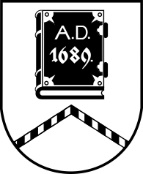 ALŪKSNES NOVADA PAŠVALDĪBAZEMES LIETU KOMISIJADārza iela 11, Alūksne, Alūksnes novads, LV – 4301, tālrunis 64381496, e-pasts dome@aluksne.lvSĒDES PROTOKOLSAlūksnē2024. gada 14. martā 							 		      Nr.10Sēdi sāk plkst. 8.30, sēdi beidz plkst. 9.30Sēdi vada: Zemes lietu komisijas priekšsēdētāja Agnese FORSTERESēdi protokolē: Centrālās administrācijas komisiju sekretāre Maija SLIŅĶESēdē piedalās:Agnese FORSTEREIlze KALNIŅAInāra KAPULINSKASēdē nepiedalās:Inese RANDA – atvaļinājumā Sandra SMILDZIŅA – atvaļinājumāA.FORSTERE 	atklāj sēdi un informē, ka ir priekšlikums iekļaut sēdes darba kārtībā vienu papildu darba kārtības punktu. Aicina balsot par priekšlikumu.Zemes lietu komisija, atklāti balsojot: “par” – 3 “pret” – nav, nolemj:Iekļaut sēdes darba kārtībā vienu papildu darba kārtības punktu.[..]Sēde pasludināta par slēgtu. Darba kārtība, pieņemtie lēmumi un sēdes protokolā fiksētā sēdes dalībnieku diskusija netiek publiskota, pamatojoties uz Pašvaldību likuma 27.panta ceturto daļu.Sēdē izskatīti:3 jautājumi par nekustamā īpašuma sadalīšanu.Abos gadījumos pieņemts lēmums atļaut grozīt nekustamā īpašuma sastāvu.1 jautājums par zemes ierīcības projekta apstiprināšanu.Pieņemts lēmums apstiprināt zemes ierīcības projektu.1 jautājums par zemes ierīcības projekta izstrādi.Izsniegti nosacījumi zemes ierīcības projekta izstrādei.Sēdi beidz plkst. 9.30Sēdi vadīja 			(personiskais paraksts)			A.FORSTERE	Sēdi protokolēja		(personiskais paraksts)			M.SLIŅĶEKomisijas locekļi		(personiskais paraksts)			I.KALNIŅA				(personiskais paraksts)			I.KAPULINSKA